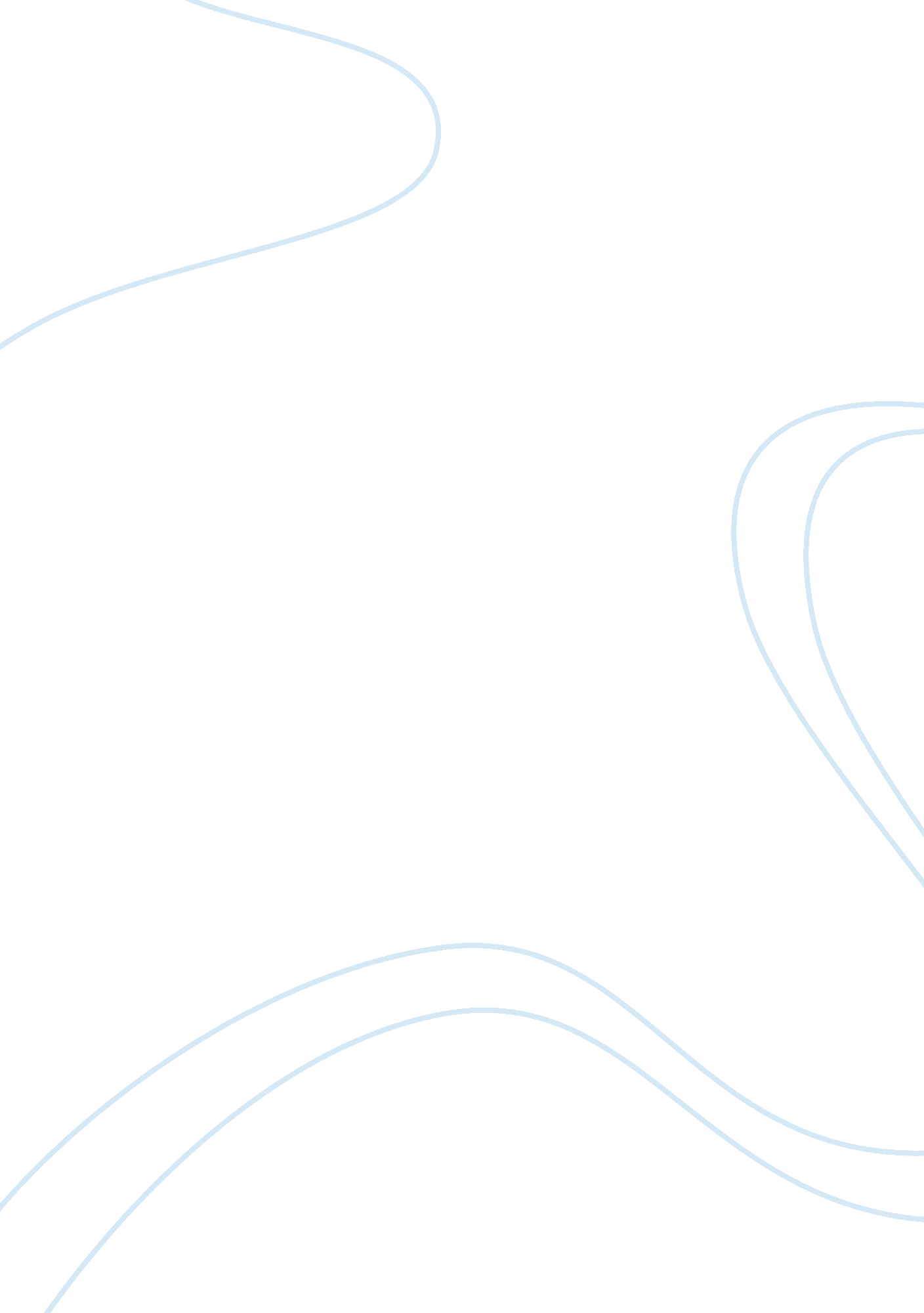 San francisco: a city of wonderSociology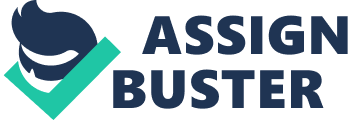 San Francisco: A of Wonder (Fill in with your information etc San Francisco: A of Wonder The and county of San Francisco are situated on the Southern part of California, in the United States of America. With a population of close to 8 million, it is the " fourth-largest city in California". (" Wikipedia," 2005). With such an impressive - and still increasing - population, it is no wonder that San Francisco is such a fantastic place to visit. 
Sports 
San Francisco boasts a vast array of sports teams, including practically every type of sport imaginable. The most recognized are: the San Francisco 49ers and the Oakland Raiders (football), San Jose Sharks (hockey), Golden State Warriors (basketball), and the Oakland Athletics (baseball). 
Culture and Nightlife 
San Francisco is a city rich with culture. Because of its incredulous beauty, it has been a favorite location for many movies, some of which include: Bullitt, Dirty Harry, and Vertigo, just to name a few. There are many prominent art centers in San Francisco, including: the San Francisco Symphony, the San Francisco Opera, and the San Francisco Ballet - to name only a few on San Francisco's list of many. 
There is a varied range of activities for those wanting to engage in the 'nightlife' in San Francisco. The most major areas being: North Beach, the Mission District, the Marina, the Castro, and South of Market. 
Shopping 
San Francisco offers some of the best shopping in the world. Union Square, Hayes Valley, upper Fillmore, the Mission, Sacramento Street, Chinatown, and downtown's San Francisco Shopping center " offer a unique style with one-of-a-kind shops, each mall and neighborhood with a distinctive feel suited to any shopper's mood, from urban sophisticate to funk fantastic". (" San Francisco", 2005). 
Heritage : Sites and Museums 
San Francisco is notable for its heritage. Its array of museums, the most recognized being the Museum of Modern Art (SFMOMA), the Palace of the Legion of Honor, and the Asian Art Museum, are an infamous part of San Francisco's history. The Fine Arts Museums of San Francisco (FAMSF) is the city's " largest public arts institution", (" Thinker", 2005), and in fact one of the largest in all the U. S. 
Events 
San Francisco offers new shows and events by the week. The Emerald Bowl, New Year's Japanese Bell Ringing, New Year's Eve Fireworks, and plenty of sporting events from some of the best teams in the league; there is something for everyone. 
Transportation 
San Francisco has the " best forms of public transportation available" (" Transportation", 2005). You can arrive in San Francisco by plane, train, or bus, and the city is just minutes away from all these stations. When it comes to getting around in San Francisco, they offer everything from bay cruises and cable cars to trains and taxis. 
Natural Attractions 
There are a number of natural attractions in San Francisco. Alcatraz - the most notorious prison - is situated here, as 
well as the Conservatory of Flowers, Angel Island State Park, Marin Headlands; and Strybing Arboretum in Golden 
Gate Park, which is a " labyrinth of 3000 varieties of 
trees, shrubs, and flowers". (" Trip", 2005). 
Accomodation 
Whether you're staying for a short or long while, San Francisco has plenty of great accommodation spots to offer. The Grand Hyatt San Francisco is " ideally located among downtown San Francisco hotels" (" Hyatt", 2005). Various Holiday Inns and even the incredibly luxurious Pan Pacific Hotel offer amazing accommodations at reasonable rates. 
Economy 
Due to the California Gold Rush, the city of San Francisco is one of the top banking and financial centers of the U. S. West Coast. An incredible number of banks and companies are headquartered here; " many major American and International bankshave all set up their regional headquarters in the city". (" Wikipedia", 2005). 
Fashion 
San Francisco is an extremely eclectic and diverse city, and the fashion sense and style of those who reside there follows suit. The city offers various shops for whatever your taste, and even offers 'Fashion Week', 
which takes place at the Palace of Fine Arts in August. 
Being the incredibly cultural, artistic, and fun city that it is, San Francisco offers many different events to its residents and tourists. There is literally something for everyone, and with so many spectacular sights and events, San Francisco truly is a city of wonder. 
References 
" Hyatt". (2005). Grand Hyatt San Francisco. Retrieved 
December 28, 2005, from http://grandsanfrancisco. hyatt. com/hyatt/hotels/index. jsp 
" San Francisco". (2005). San Francisco Shopping Guide. 
Retrieved December 29, 2005, from http://www. sanfrancisco. com/shopping/index. shtml 
" Thinker". (2005). Fine Arts Museums of San Francisco. 
Retrieved December 30, 2005, from 
http://www. thinker. org/ 
" Transportation". (2005). Trip Planner. Retrieved 
December 30, 2005, from http://www. transitinfo. org/ 
" Trip". (2005). San Francisco - Wildlife and Nature. 
Retrieved December 29, 2005, from http://www. tripadvisor. com/Attractions-g60713-Activities-c17-San_Francisco_California. html 
" Wikipedia". (2005). San Francisco. Retrieved December 
29, 2005, from http://en. wikipedia. org/wiki/San_francisco 